Практичне заняття № 8Тема: Вживання м’якого знака та апострофаОпрацювати такі питання1. Тверді та м’які приголосні. Позначення м’якості на письмі.2. Правопис буквосполучень ЙО, ЬО.2. Правила вживання м’якого знака.3. Правила вживання апострофа.	 Засвоїти основні поняття: апостроф, м’який знак, м’які приголосні, тверді приголосні  Література1. Гуйванюк Н. В., Кардащук О. В., Кульбабська О. В. Українська мова. Схеми, таблиці, тести : навч. посіб. Львів : Світ, 2005. 304 с.2. Козачук Г. О. Українська мова : практикум : навч. посібник. Видання друге. Київ : Вища школа, 2008. С. 45–47, 53–55.3. Лаврінець О. Я., Симонова К. С., Ярошевич І. А. Читай і знай! 2: Довід.-практикум з фонетики, орфоепії, орфографії, лексикології, фразеології сучасної української мови. Київ : Вид. дім «Києво-Могилянська академія», 2009. С. 43–45.4. Орфографічний словник української мови : близько 120 000 слів / уклад.: С. І. Головащук, М. М. Пещак, В. М.Русанівський, О. О. Тараненко. Київ : Довіра, 1994. 864 с.  5. Сучасна українська літературна мова : підручник / М. Я. Плющ,                Г. П. Бевзенко,  Н. Я. Грипас та ін. ; за ред. М. Я. Плющ.   Київ : Вища шк., 1994. С. 108–109.6. Фурдуй М. І. Українська мова : практикум : навч. посібник / за ред. В. В. Різуна. 4-те вид., переробл. і доповн. Київ : Либідь, 2011. С. 46–58, 43, 46–52. 7. Український правопис. 4-е вид., випр. й доп.  Київ, 2004.  С. 8–9, 17–19.8. Український правопис. Затверджений Українською національною комісією з питань правопису.  Київ, 2019.  С.7–8, 20–22.9. Ющук І. П. Практикум з правопису української мови.  Київ : Освіта, 2002. С. 32–39. Виконати вправи й завдання вдома	Козачук Г. О. Українська мова : практикум : навч. посібник. Видання друге. Київ : Вища школа, 2018. Вправи 80, 81 (с. 47), 95 (с. 55), 99 (с. 56).Вправа 80. Перепишіть слова, замість крапок, де треба, поставте м'який знак; обґрунтуйте написання. Син…ка, кіл…ка, спіл..ці, віз…му, колодяз…ні, їдален.., діл…ниц.., в'язкіс…т.., мен…ший, тон…ший, рязан…с…кий, різ…блення, пот…мяніння, Хар…ків, Гор…кий, піс…ля , куз...ня, Натал…ці, в долин...ці, у тан…ці, низ…ко, низ…ка, шіст…сот, шіст…десят, сон...ця,                      селян… с…кий,  Мирон…чук, л…єт…ся, віз…мут…ся, чукот…ский, віс…тю, галуз…зю, плат…ня, Кол…с…кий, кіл…кіст.., Нас…тя , майбут…нє, вітал…ня, воз…ня, л…ох, т…охкати, ц…огорічний, завтрашн…ому, стіл…ці, л...ляний, аптекар.., віраж.., степ.., марш.., кавказ…кий.Вправа 81. Поставте іменники у давальному відмінку. В одну колонку запишіть слова з м'яким знаком, а в іншу — без нього. Обґрунтуйте написання. Тітонька, люлька, доленька, полька, вчителька, валер'янка, сторінка, долинка, ліщинка, ялинка, тарілка, веселка, нічка, кулька, булька, булка, пилка, жменька, ненька, білка, фіалка, русалка, цибулька, підстилка, рибонька, вишенька, хвилинка, хатинка.Вправа 95. Перепишіть слова, замість крапок, де треба, поставте апостроф; обґрунтуйте написання. Присв…ята, різьб…яр, полум…яніти, черв…як, надв…язати, львів…янин, поголів...я, бур…ячиння, переджнив…я, перед…осінній, роз...ораний, слов…янин, Св…ятослав, рутв…яний, з матер…ями, звір…ячий, роз…ятрений, Із…яслав, вітр…як, трьох…етапний, трьох…ярусний, об…їжджати, об...ємний, безвітр…яний, без…ядерний, необ…лжджений, повітр…я.Вправа 99 . Перекладіть слова українською мовою, запишіть їх; поясніть правопис. Полевой, серьезный, майор, боевой, ледовик, Пискарев, миллион, синего, его, всего, Карасев, Алехин, сегодня, Иосиф, батальон, майор, майонез, майолика, знакомый, летнего, волевой, Новоселов, Муравьева, бодрый, летчик, Бугаева, Шмелев, Елкина, Окаемов, Шишмарев, Королев, Веревкин. Завдання для виконання в аудиторії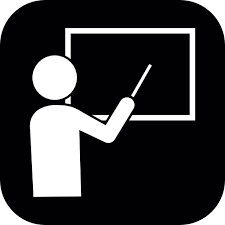      1. Подані іменники поставити у формі давального відмінка однини. Обґрунтувати вживання  чи невживання м’якого знака.      Донька, Оксанка, Маринка, нянька, матінка, калинка, калинонька, краплинка, хатинка, Галька, голка, Галинка, Юленька, Лізонька, праска, сопілка, бурулька, гілка, лялька, рибалка, зозулька, спілка, ополонка, синька, пінка, Жмеринка. 2. Прочитати, подані в дужках іменники поставити у формі родового відмінка множини, пояснити написання.1. Всіх слів і (брехня) не бери на віру, на фальш і зраду май порядний дрюк (І. Франко). 2. Міняється душа від жару (таємниця) народу рідного (А. Малишко). 3. Один язик під час розмов (дурниця) чимало намолов (А. Качан). 4. Україно, моя сторона, краю мій і (сподівання), і мрій! (В. Сосюра). 5. Кожен день був жагучим чуттям (передщастя) (Л. Костенко). 6. І мислі глибина готує серцю свято мандрівок молодих, (шукання) і (воскресіння) (А. Малишко).3. Пояснити, чому в словах Уманщина, уманський після Н м’який знак не пишеться, хоч Умань, а в словах гуцульський, Гуцульщина після Л пишеться, хоч гуцул.4. Пояснити, чому в кінці слова століть (від століття) є м’який знак, а в кінці слова сторіч (від сторіччя) немає. Яка різниця в значенні слів бенгальці і бенгалці?5. Запишіть у родовому відмінку множини. Прокоментуйте орфограми. Площа, століття, сторіччя, знаряддя, земля, крамниця, буря, обличчя, прізвище, роздоріжжя, гиря, піддашшя.6. Переписати, на місці крапок поставити, де потрібно, апостроф.1. Солом…яним волом не орати, сінним конем не їздити. 2. Залізо іржа з…їдає, а заздрісний від заздрощів погибає. 3. На криву дірку – кривий цв…ях. 4. Черв…я дерево точить, а невміла господиня дім переводить. 5. Яка тканина, така й р…яднина (Нар. тв.). 6. І лютували зайди й недоріки, щоб наш народ зробився без…язиким (О. Ковальчук). 7. І відчували грек і печеніг відлуння кроків князя Св…тослава (В. Симоненко).7. Зясуйте, чому слова в поданих парах пишуться по-різному. Відв’язати – відсвяткувати, роз’яснити – роззявити, зв’язківець – святий, торф’янистий – духмяний, підв’ялити – присвята, під’їхати – підйом, порядок – бур’ян.8. У поданих словах на місці крапок, де це необхідно, поставте апостроф. Мавп..ячий, зв..язок, торф..яний, підв..язати, тьм..яний, св..ято, Мін..юст, рум..яний, без..ядерний, зм..якшити, голуб..ята, розм..яклий, духм..яніти, возз..єднання, пред..явник, сер..йозний, міжбрів..я, Св..ятослав, гар..ячий, подвір..я, моркв..яний, розв..ючений, об..якоритися, дерев..яччя, п..ятка, передз..їздівський, під..яремний, розв..язок, зв..ялений, верф..ю, напівм..який, напів..ясний, перед..ювілейний. Зверніть увагу на зміни в правилах нового правопису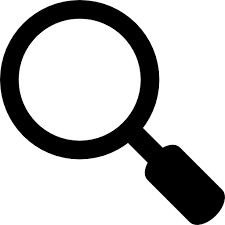 Питання для самоконтролюПісля яких букв на позначення м’яких приголосних пишеться м’який знак? Навести приклади.У яких значущих частинах слова завжди треба писати м’який знак?Коли м’який знак в українській мові ніколи не пишеться? Навести приклади.У яких позиціях треба писати звукосполучення ЙО, а в яких – ЬО?Сформулювати правила вживання апострофа. Навести приклади.Український правопис старої редакціїУкраїнський правопис старої редакціїУкраїнський правопис 2019 рокуЗ М І Н Е Н ОЗ М І Н Е Н ОЗ М І Н Е Н О§ 6. АпострофАпостроф пишемо перед я, ю, є, ї:п. 3. Після префіксів та першої частини складних слів, що закінчуються на твердий приголосний: без’язи́кий, від’ї́зд, з’є́днаний, з’ї́хати, з’яви́тися, об’є́м, під’ї́хати, роз’ю́шити, роз’ясни́ти; дит’я́сла, пан’європе́йський, пів’я́блука, але з власними назвами через дефіс: пів-Євро́пи тощо§ 7. АпострофАпостроф пишемо перед я, ю, є, ї:п. 4. Після префіксів та першої частини складних слів, що закінчуються на твердий приголосний: без’я́дерний, без’язи́кий, від’ї́зд, з’є́днаний, з’ї́хати, з’яви́тися, напів’європе́йський.§ 36. Складні іменникиПримітка. Невідмінюваний числівник пів зі значенням ‘половина’ з наступним іменником — загальною та власною назвою у формі родового відмінка однини пишемо окремо: пів áркуша, пів відрá, пів я́ми; пів Єврóпи§ 7. АпострофАпостроф пишемо перед я, ю, є, ї:п. 4. Після префіксів та першої частини складних слів, що закінчуються на твердий приголосний: без’я́дерний, без’язи́кий, від’ї́зд, з’є́днаний, з’ї́хати, з’яви́тися, напів’європе́йський.§ 36. Складні іменникиПримітка. Невідмінюваний числівник пів зі значенням ‘половина’ з наступним іменником — загальною та власною назвою у формі родового відмінка однини пишемо окремо: пів áркуша, пів відрá, пів я́ми; пів Єврóпи